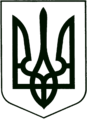 УКРАЇНА
МОГИЛІВ-ПОДІЛЬСЬКА МІСЬКА РАДА
ВІННИЦЬКОЇ ОБЛАСТІВИКОНАВЧИЙ КОМІТЕТ                                                           РІШЕННЯ №122Від 30 травня 2024 року                                              м. Могилів-ПодільськийПро затвердження звіту про виконання фінансового плану міського комунального підприємства «Могилів-Подільський парк культури  та відпочинку ім. Лесі Українки» за І квартал 2024 року
Керуючись Законом України «Про місцеве самоврядування в Україні», відповідно до наказу Міністерства економічного розвитку і торгівлі України від 02.03.2015 №205 «Про затвердження порядку складання, затвердження та контролю виконання фінансового плану суб’єкта господарювання державного сектору економіки», рішення 36 сесії Могилів-Подільської міської ради  8 cкликання від 03.10.2023 №857 «Про затвердження Порядку складання, затвердження та контролю за виконанням фінансових планів комунальних підприємств Могилів-Подільської міської територіальної громади», рішенням виконавчого комітету Могилів-Подільської міської ради від 30.11.2023 №350 «Про затвердження фінансового плану міського комунального підприємства  «Могилів-Подільський парк культури та відпочинку ім. Лесі Українки на 2024 рік», -виконавчий комітет міської ради ВИРІШИВ:1. Затвердити звіт про виконання фінансового плану міського комунального підприємства «Могилів-Подільський парк культури та відпочинку ім. Лесі Українки» за I квартал 2024 року згідно з додатком.2. Зобов’язати директора МКП «Могилів-Подільський парк культури та відпочинку ім. Лесі Українки» Авдєєва Г.В. раціонально використовувати фінансові ресурси, що виділяються на функціонування підприємства.            3. Контроль за виконанням даного рішення покласти на першого заступника міського голови Безмещука П.О.        Міський голова                                                       Геннадій ГЛУХМАНЮК               Додаток до рішення виконавчогокомітету міської радивід 30 травня 2024 року №122 ПОЯСНЮВАЛЬНА ЗАПИСКАдо звіту при виконання фінансового плану міського комунального підприємства «Могилів-Подільський парк культури та відпочинку ім. Лесі Українки» за І квартал 2024 року Загальні відомостіМіське комунальне підприємство «Могилів-Подільський парк культури та відпочинку ім. Лесі Українки» (далі- парк) відноситься до категорії парків -пам’яток садового-паркового мистецтва місцевого значення. Основне призначення парку - це збереження в природному стані типових та унікальних природних комплексів та об’єктів.    	На території парку постійно функціонує дитячий майданчик з каруселями, гойдалками, а також спортивний майданчик. Мешканці громади мають постійну можливість відпочити у тихому місці з природнім ландшафтом, а також проводити обряди одруження, фотосесії для випускників дитячих садків, шкіл та середніх навчальних закладів громади.Формування дохідної та витратної частини фінансового плануУ І кварталі 2024 року згідно з фінансовим планом на утримання парку передбачено бюджетних коштів місцевого бюджету на загальну суму 913,0 тис. грн.Протягом І кварталу 2024 року надійшло коштів на суму 793,5 тис. грн, в тому числі кошти місцевого бюджету - 793,5 тис. грн.     	Для проведення господарської діяльності парку протягом І кварталу поточного року використано кошти на загальну суму 792,9 тис. грн, а саме:	- на виплату заробітної плати працівникам парку - 552,6 тис. грн;- нарахування на заробітну плату - 137,8 тис. грн;- озеленення парку, його обслуговування, придбання матеріалів та інвентаря,    інші витрати - 102,5 тис. грн.Залишкова вартість основних засобів станом на 01.01.2024 складає 3855,4 тис. грн, оборотних активів - 92,8 тис. грн. Залишкова вартість основних засобів станом на 01.04.2024 складає 3809,0 тис. грн, оборотних активів - 77,7 тис. грн.Кредиторська та дебіторська заборгованість станом на 01.01.2024  та на 01.04.2024 відсутня. Кадрове забезпечення робітників парку складає 20 штатних одиниць, а саме: керівник - 1 штатна одиниця, спеціаліст - 2 штатних одиниці, робітник - 17 штатних одиниць.   Перший заступник міського голови                                    Петро БЕЗМЕЩУКЗвітЗвітЗвітЗвітхУточнений звітУточнений звітУточнений звітУточнений звітзробити позначку "Х"зробити позначку "Х"зробити позначку "Х"зробити позначку "Х"зробити позначку "Х"Рік - І квартал 2024 рокуРік - І квартал 2024 рокуРік - І квартал 2024 рокуРік - І квартал 2024 рокуРік - І квартал 2024 рокуРік - І квартал 2024 рокуРік - І квартал 2024 рокуРік - І квартал 2024 рокуРік - І квартал 2024 рокуКодиКодиКодиКодиКодиНазва підприємства - міське комунальне підприємство «Могилів-Подільський парк культури та відпочинку ім. Лесі Українки»Назва підприємства - міське комунальне підприємство «Могилів-Подільський парк культури та відпочинку ім. Лесі Українки»Назва підприємства - міське комунальне підприємство «Могилів-Подільський парк культури та відпочинку ім. Лесі Українки»Назва підприємства - міське комунальне підприємство «Могилів-Подільський парк культури та відпочинку ім. Лесі Українки»Назва підприємства - міське комунальне підприємство «Могилів-Подільський парк культури та відпочинку ім. Лесі Українки»Назва підприємства - міське комунальне підприємство «Могилів-Подільський парк культури та відпочинку ім. Лесі Українки»Назва підприємства - міське комунальне підприємство «Могилів-Подільський парк культури та відпочинку ім. Лесі Українки»Назва підприємства - міське комунальне підприємство «Могилів-Подільський парк культури та відпочинку ім. Лесі Українки»Назва підприємства - міське комунальне підприємство «Могилів-Подільський парк культури та відпочинку ім. Лесі Українки»за ЄДРПОУ за ЄДРПОУ за ЄДРПОУ  02215124 02215124Організаційно-правова форма - комунальне підприємствоОрганізаційно-правова форма - комунальне підприємствоОрганізаційно-правова форма - комунальне підприємствоОрганізаційно-правова форма - комунальне підприємствоОрганізаційно-правова форма - комунальне підприємствоОрганізаційно-правова форма - комунальне підприємствоОрганізаційно-правова форма - комунальне підприємствоОрганізаційно-правова форма - комунальне підприємствоОрганізаційно-правова форма - комунальне підприємствоза КОПФГза КОПФГза КОПФГ150 150 Територія - Могилів-Подільська міська територіальна громадаТериторія - Могилів-Подільська міська територіальна громадаТериторія - Могилів-Подільська міська територіальна громадаТериторія - Могилів-Подільська міська територіальна громадаТериторія - Могилів-Подільська міська територіальна громадаТериторія - Могилів-Подільська міська територіальна громадаТериторія - Могилів-Подільська міська територіальна громадаТериторія - Могилів-Подільська міська територіальна громадаТериторія - Могилів-Подільська міська територіальна громадаза КОАТУУза КОАТУУза КОАТУУ0510490000 0510490000 Орган державного управління - Могилів-Подільська міська радаОрган державного управління - Могилів-Подільська міська радаОрган державного управління - Могилів-Подільська міська радаОрган державного управління - Могилів-Подільська міська радаОрган державного управління - Могилів-Подільська міська радаОрган державного управління - Могилів-Подільська міська радаОрган державного управління - Могилів-Подільська міська радаОрган державного управління - Могилів-Подільська міська радаОрган державного управління - Могилів-Подільська міська радаза СПОДУза СПОДУза СПОДУ1009 1009 Галузь - культураГалузь - культураГалузь - культураГалузь - культураГалузь - культураГалузь - культураГалузь - культураГалузь - культураГалузь - культураза ЗКГНГза ЗКГНГза ЗКГНГВид економічної діяльності - Функціонування атракціонів і тематичних парківВид економічної діяльності - Функціонування атракціонів і тематичних парківВид економічної діяльності - Функціонування атракціонів і тематичних парківВид економічної діяльності - Функціонування атракціонів і тематичних парківВид економічної діяльності - Функціонування атракціонів і тематичних парківВид економічної діяльності - Функціонування атракціонів і тематичних парківВид економічної діяльності - Функціонування атракціонів і тематичних парківВид економічної діяльності - Функціонування атракціонів і тематичних парківВид економічної діяльності - Функціонування атракціонів і тематичних парківза КВЕД  за КВЕД  за КВЕД   93.21 93.21Одиниця виміру - тис. грнОдиниця виміру - тис. грнОдиниця виміру - тис. грнОдиниця виміру - тис. грнОдиниця виміру - тис. грнОдиниця виміру - тис. грнОдиниця виміру - тис. грнОдиниця виміру - тис. грнОдиниця виміру - тис. грнОдиниця виміру - тис. грнОдиниця виміру - тис. грнОдиниця виміру - тис. грнОдиниця виміру - тис. грнОдиниця виміру - тис. грнФорма власності - комунальнаФорма власності - комунальнаФорма власності - комунальнаФорма власності - комунальнаФорма власності - комунальнаФорма власності - комунальнаФорма власності - комунальнаФорма власності - комунальнаФорма власності - комунальнаФорма власності - комунальнаФорма власності - комунальнаФорма власності - комунальнаФорма власності - комунальнаФорма власності - комунальнаМісцезнаходження - 24000, Вінницька область, місто Могилів-Подільський, вулиця Сагайдачного, 11 АМісцезнаходження - 24000, Вінницька область, місто Могилів-Подільський, вулиця Сагайдачного, 11 АМісцезнаходження - 24000, Вінницька область, місто Могилів-Подільський, вулиця Сагайдачного, 11 АМісцезнаходження - 24000, Вінницька область, місто Могилів-Подільський, вулиця Сагайдачного, 11 АМісцезнаходження - 24000, Вінницька область, місто Могилів-Подільський, вулиця Сагайдачного, 11 АМісцезнаходження - 24000, Вінницька область, місто Могилів-Подільський, вулиця Сагайдачного, 11 АМісцезнаходження - 24000, Вінницька область, місто Могилів-Подільський, вулиця Сагайдачного, 11 АМісцезнаходження - 24000, Вінницька область, місто Могилів-Подільський, вулиця Сагайдачного, 11 АМісцезнаходження - 24000, Вінницька область, місто Могилів-Подільський, вулиця Сагайдачного, 11 АМісцезнаходження - 24000, Вінницька область, місто Могилів-Подільський, вулиця Сагайдачного, 11 АМісцезнаходження - 24000, Вінницька область, місто Могилів-Подільський, вулиця Сагайдачного, 11 АМісцезнаходження - 24000, Вінницька область, місто Могилів-Подільський, вулиця Сагайдачного, 11 АМісцезнаходження - 24000, Вінницька область, місто Могилів-Подільський, вулиця Сагайдачного, 11 АМісцезнаходження - 24000, Вінницька область, місто Могилів-Подільський, вулиця Сагайдачного, 11 АТелефон Телефон Телефон Телефон Телефон Телефон Телефон Телефон Телефон Телефон Телефон Телефон Телефон Телефон Прізвище та ініціали керівника Авдєєв Г.В.Прізвище та ініціали керівника Авдєєв Г.В.Прізвище та ініціали керівника Авдєєв Г.В.Прізвище та ініціали керівника Авдєєв Г.В.Прізвище та ініціали керівника Авдєєв Г.В.Прізвище та ініціали керівника Авдєєв Г.В.Прізвище та ініціали керівника Авдєєв Г.В.Прізвище та ініціали керівника Авдєєв Г.В.Прізвище та ініціали керівника Авдєєв Г.В.Прізвище та ініціали керівника Авдєєв Г.В.Прізвище та ініціали керівника Авдєєв Г.В.Прізвище та ініціали керівника Авдєєв Г.В.Прізвище та ініціали керівника Авдєєв Г.В.Прізвище та ініціали керівника Авдєєв Г.В.ЗВІТ про виконання фінансового плану міського комунального підприємства «Могилів-Подільський парк культури та відпочинку ім. Лесі Українки» за І квартал 2024 рокуЗВІТ про виконання фінансового плану міського комунального підприємства «Могилів-Подільський парк культури та відпочинку ім. Лесі Українки» за І квартал 2024 рокуЗВІТ про виконання фінансового плану міського комунального підприємства «Могилів-Подільський парк культури та відпочинку ім. Лесі Українки» за І квартал 2024 рокуЗВІТ про виконання фінансового плану міського комунального підприємства «Могилів-Подільський парк культури та відпочинку ім. Лесі Українки» за І квартал 2024 рокуЗВІТ про виконання фінансового плану міського комунального підприємства «Могилів-Подільський парк культури та відпочинку ім. Лесі Українки» за І квартал 2024 рокуЗВІТ про виконання фінансового плану міського комунального підприємства «Могилів-Подільський парк культури та відпочинку ім. Лесі Українки» за І квартал 2024 рокуЗВІТ про виконання фінансового плану міського комунального підприємства «Могилів-Подільський парк культури та відпочинку ім. Лесі Українки» за І квартал 2024 рокуЗВІТ про виконання фінансового плану міського комунального підприємства «Могилів-Подільський парк культури та відпочинку ім. Лесі Українки» за І квартал 2024 рокуЗВІТ про виконання фінансового плану міського комунального підприємства «Могилів-Подільський парк культури та відпочинку ім. Лесі Українки» за І квартал 2024 рокуЗВІТ про виконання фінансового плану міського комунального підприємства «Могилів-Подільський парк культури та відпочинку ім. Лесі Українки» за І квартал 2024 рокуЗВІТ про виконання фінансового плану міського комунального підприємства «Могилів-Подільський парк культури та відпочинку ім. Лесі Українки» за І квартал 2024 рокуЗВІТ про виконання фінансового плану міського комунального підприємства «Могилів-Подільський парк культури та відпочинку ім. Лесі Українки» за І квартал 2024 рокуЗВІТ про виконання фінансового плану міського комунального підприємства «Могилів-Подільський парк культури та відпочинку ім. Лесі Українки» за І квартал 2024 рокуЗВІТ про виконання фінансового плану міського комунального підприємства «Могилів-Подільський парк культури та відпочинку ім. Лесі Українки» за І квартал 2024 рокуЗВІТ про виконання фінансового плану міського комунального підприємства «Могилів-Подільський парк культури та відпочинку ім. Лесі Українки» за І квартал 2024 рокуЗВІТ про виконання фінансового плану міського комунального підприємства «Могилів-Подільський парк культури та відпочинку ім. Лесі Українки» за І квартал 2024 рокуЗВІТ про виконання фінансового плану міського комунального підприємства «Могилів-Подільський парк культури та відпочинку ім. Лесі Українки» за І квартал 2024 рокуНайменування показникаНайменування показникаНайменування показникаКод рядка Код рядка Звітний період наростаючим підсумком з початку рокуЗвітний період наростаючим підсумком з початку рокуЗвітний період наростаючим підсумком з початку рокуЗвітний період наростаючим підсумком з початку рокуЗвітний період наростаючим підсумком з початку рокуЗвітний період наростаючим підсумком з початку рокуЗвітний період наростаючим підсумком з початку рокуЗвітний період наростаючим підсумком з початку рокуЗвітний період наростаючим підсумком з початку рокуЗвітний період наростаючим підсумком з початку рокуЗвітний період наростаючим підсумком з початку рокуЗвітний період наростаючим підсумком з початку рокуНайменування показникаНайменування показникаНайменування показникаКод рядка Код рядка планпланфактфактвідхилення, +/-відхилення, +/-відхилення, +/-відхилення, %відхилення, %відхилення, %відхилення, %1112233445556666I. Формування фінансових результатівI. Формування фінансових результатівI. Формування фінансових результатівI. Формування фінансових результатівI. Формування фінансових результатівI. Формування фінансових результатівI. Формування фінансових результатівI. Формування фінансових результатівI. Формування фінансових результатівI. Формування фінансових результатівI. Формування фінансових результатівI. Формування фінансових результатівI. Формування фінансових результатівI. Формування фінансових результатівI. Формування фінансових результатівI. Формування фінансових результатівI. Формування фінансових результатівДоходи Доходи Доходи Доходи Доходи Доходи Доходи Доходи Доходи Доходи Доходи Доходи Доходи Доходи Доходи Доходи Доходи Дохід (виручка) від реалізації продукції (товарів, робіт, послуг)Дохід (виручка) від реалізації продукції (товарів, робіт, послуг)Дохід (виручка) від реалізації продукції (товарів, робіт, послуг)10101010Інші доходиІнші доходиІнші доходи10111011Доходи від надання платних послугДоходи від надання платних послугДоходи від надання платних послуг10121012Дохід з місцевого бюджету Дохід з місцевого бюджету Дохід з місцевого бюджету 10201020СубвенціяСубвенціяСубвенція10301030Дохід з місцевого бюджету за цільовими програмами, у т. ч.:Дохід з місцевого бюджету за цільовими програмами, у т. ч.:Дохід з місцевого бюджету за цільовими програмами, у т. ч.:10401040908,0908,0793,5 793,5 -114,5 -114,5 -114,5 -14,4 -14,4 -14,4 -14,4 назва «Про затвердження Програми «Дотація на збереження та розвиток матеріально-технічної бази закладу культури МКП «Могилів-Подільський парк  культури та відпочинку ім. Лесі Українки» на 2022-2024 роки»назва «Про затвердження Програми «Дотація на збереження та розвиток матеріально-технічної бази закладу культури МКП «Могилів-Подільський парк  культури та відпочинку ім. Лесі Українки» на 2022-2024 роки»назва «Про затвердження Програми «Дотація на збереження та розвиток матеріально-технічної бази закладу культури МКП «Могилів-Подільський парк  культури та відпочинку ім. Лесі Українки» на 2022-2024 роки»10411041908,0908,0 793,5 793,5-114,5 -114,5 -114,5 -14,4 -14,4 -14,4 -14,4 Інші доходи, у т. ч.:Інші доходи, у т. ч.:Інші доходи, у т. ч.:105010505,05,0 0 0-5,0 -5,0 -5,0  -100 -100 -100 -100дохід від операційної оренди активівдохід від операційної оренди активівдохід від операційної оренди активів10511051дохід від реалізації необоротних активівдохід від реалізації необоротних активівдохід від реалізації необоротних активів10521052дохід від отримання благодійних внесків, грантів та дарунківдохід від отримання благодійних внесків, грантів та дарунківдохід від отримання благодійних внесків, грантів та дарунків105310535,05,0 0 0-5,0 -5,0 -5,0  -100 -100 -100 -100дохід від організацій, підприємств та фізичних осіб для виконання цільових заходівдохід від організацій, підприємств та фізичних осіб для виконання цільових заходівдохід від організацій, підприємств та фізичних осіб для виконання цільових заходів10541054дохід від реалізації майна (крім нерухомого)дохід від реалізації майна (крім нерухомого)дохід від реалізації майна (крім нерухомого)10551055ВидаткиВидаткиВидаткиВидаткиВидаткиВидаткиВидаткиВидаткиВидаткиВидаткиВидаткиВидаткиВидаткиВидаткиВидаткиВидаткиВидаткиЗаробітна платаЗаробітна платаЗаробітна плата10601060634,34 634,34  552,6 552,6-81,74-81,74-81,74-12,9-12,9-12,9-12,9Нарахування на оплату праціНарахування на оплату праціНарахування на оплату праці10701070 161,89 161,89 137,8 137,8 -24,09 -24,09 -24,09-14,9-14,9-14,9-14,9Предмети, матеріали, обладнання та інвентарПредмети, матеріали, обладнання та інвентарПредмети, матеріали, обладнання та інвентар1080108082,0 82,0  86,4 86,4 4,4 4,4 4,4 5,4 5,4 5,4 5,4Медикаменти та перев’язувальні матеріалиМедикаменти та перев’язувальні матеріалиМедикаменти та перев’язувальні матеріали10901090Продукти харчуванняПродукти харчуванняПродукти харчування11001100Оплата послуг (крім комунальних)Оплата послуг (крім комунальних)Оплата послуг (крім комунальних)111011108,08,0 1,5 1,5-6,5 -6,5 -6,5  -81,3 -81,3 -81,3 -81,3Видатки на відрядженняВидатки на відрядженняВидатки на відрядження11201120Оплата комунальних послуг та енергоносіїв, у т. ч.:Оплата комунальних послуг та енергоносіїв, у т. ч.:Оплата комунальних послуг та енергоносіїв, у т. ч.:1130113017,017,0 14,6 14,6 -2,4 -2,4 -2,4 -30,0 -30,0 -30,0 -30,0Оплата теплопостачанняОплата теплопостачанняОплата теплопостачання11311131Оплата водопостачання та водовідведенняОплата водопостачання та водовідведенняОплата водопостачання та водовідведення11321132Оплата електроенергіїОплата електроенергіїОплата електроенергії1133113315,015,0 14,2 14,2 -0,8 -0,8 -0,8 -5,3 -5,3 -5,3 -5,3Оплата природного газуОплата природного газуОплата природного газу11341134Оплата інших енергоносіївОплата інших енергоносіївОплата інших енергоносіїв113511352,02,0 0,4 0,4 -1,6 -1,6 -1,6-80,0 -80,0 -80,0 -80,0 Оплата енергосервісуОплата енергосервісуОплата енергосервісу11361136Соціальне забезпечення (пільгова пенсія)Соціальне забезпечення (пільгова пенсія)Соціальне забезпечення (пільгова пенсія)11401140Інші виплати населеннюІнші виплати населеннюІнші виплати населенню11501150Інші поточні видаткиІнші поточні видаткиІнші поточні видатки11601160Придбання основного капіталу, у т. ч.:Придбання основного капіталу, у т. ч.:Придбання основного капіталу, у т. ч.:11701170Придбання обладнання і предметів довгострокового користуванняПридбання обладнання і предметів довгострокового користуванняПридбання обладнання і предметів довгострокового користування11711171Капітальний ремонтКапітальний ремонтКапітальний ремонт11721172РеконструкціяРеконструкціяРеконструкція11731173Інші видатки, у т. ч.:Інші видатки, у т. ч.:Інші видатки, у т. ч.:11801180назва назва назва 11811181Резервний фондРезервний фондРезервний фонд11901190Усього доходівУсього доходівУсього доходів12001200 913,0 913,0 793,5 793,5 -119,5 -119,5 -119,5-13,1 -13,1 -13,1 -13,1 Усього видатківУсього видатківУсього видатків12101210 903,23 903,23 792,9 792,9-110,33-110,33-110,33-12,2 -12,2 -12,2 -12,2 Фінансовий результатФінансовий результатФінансовий результат12201220 9,77 9,770,6 0,6  -9,17 -9,17 -9,17-93,9 -93,9 -93,9 -93,9 IІ. Розрахунки з бюджетомIІ. Розрахунки з бюджетомIІ. Розрахунки з бюджетомIІ. Розрахунки з бюджетомIІ. Розрахунки з бюджетомIІ. Розрахунки з бюджетомIІ. Розрахунки з бюджетомIІ. Розрахунки з бюджетомIІ. Розрахунки з бюджетомIІ. Розрахунки з бюджетомIІ. Розрахунки з бюджетомIІ. Розрахунки з бюджетомIІ. Розрахунки з бюджетомIІ. Розрахунки з бюджетомIІ. Розрахунки з бюджетомIІ. Розрахунки з бюджетомIІ. Розрахунки з бюджетомСплата податків та зборів до Державного бюджету України (податкові платежі)Сплата податків та зборів до Державного бюджету України (податкові платежі)Сплата податків та зборів до Державного бюджету України (податкові платежі)20102010 0,5 0,5 0,5 0,5- - - - - - - Сплата податків та зборів до місцевих бюджетів (податкові платежі)Сплата податків та зборів до місцевих бюджетів (податкові платежі)Сплата податків та зборів до місцевих бюджетів (податкові платежі)20202020123,69123,69 107,8 107,8-15,89 -15,89 -15,89 -12,8 -12,8 -12,8 -12,8 Інші податки, збори та платежі на користь державиІнші податки, збори та платежі на користь державиІнші податки, збори та платежі на користь держави20302030 161,89 161,89 137,9 137,9-23,99 -23,99 -23,99 -14,8 -14,8 -14,8 -14,8 Податкова заборгованістьПодаткова заборгованістьПодаткова заборгованість20402040III. Інвестиційна діяльністьIII. Інвестиційна діяльністьIII. Інвестиційна діяльністьIII. Інвестиційна діяльністьIII. Інвестиційна діяльністьIII. Інвестиційна діяльністьIII. Інвестиційна діяльністьIII. Інвестиційна діяльністьIII. Інвестиційна діяльністьIII. Інвестиційна діяльністьIII. Інвестиційна діяльністьIII. Інвестиційна діяльністьIII. Інвестиційна діяльністьIII. Інвестиційна діяльністьIII. Інвестиційна діяльністьIII. Інвестиційна діяльністьIII. Інвестиційна діяльністьДоходи від інвестиційної діяльності, у т. ч.:Доходи від інвестиційної діяльності, у т. ч.:Доходи від інвестиційної діяльності, у т. ч.:30103010Вартість основних засобівВартість основних засобівВартість основних засобів30303030IV. Фінансова діяльністьIV. Фінансова діяльністьIV. Фінансова діяльністьIV. Фінансова діяльністьIV. Фінансова діяльністьIV. Фінансова діяльністьIV. Фінансова діяльністьIV. Фінансова діяльністьIV. Фінансова діяльністьIV. Фінансова діяльністьIV. Фінансова діяльністьIV. Фінансова діяльністьIV. Фінансова діяльністьIV. Фінансова діяльністьIV. Фінансова діяльністьIV. Фінансова діяльністьIV. Фінансова діяльністьДоходи від фінансової діяльності за зобов’язаннями, у т. ч.:Доходи від фінансової діяльності за зобов’язаннями, у т. ч.:Доходи від фінансової діяльності за зобов’язаннями, у т. ч.:40104010кредити кредити кредити 40114011позикипозикипозики40124012депозитидепозитидепозити40134013Інші надходження Інші надходження Інші надходження 40204020Витрати від фінансової діяльності за зобов’язаннями, у т. ч.:Витрати від фінансової діяльності за зобов’язаннями, у т. ч.:Витрати від фінансової діяльності за зобов’язаннями, у т. ч.:40304030кредити кредити кредити 40314031позикипозикипозики40324032депозитидепозитидепозити40334033Інші витратиІнші витратиІнші витрати40404040V. Звіт про фінансовий станV. Звіт про фінансовий станV. Звіт про фінансовий станV. Звіт про фінансовий станV. Звіт про фінансовий станV. Звіт про фінансовий станV. Звіт про фінансовий станV. Звіт про фінансовий станV. Звіт про фінансовий станV. Звіт про фінансовий станV. Звіт про фінансовий станV. Звіт про фінансовий станV. Звіт про фінансовий станV. Звіт про фінансовий станV. Звіт про фінансовий станV. Звіт про фінансовий станV. Звіт про фінансовий станНеоборотні активиНеоборотні активиНеоборотні активи60106010Оборотні активиОборотні активиОборотні активи60206020Усього активиУсього активиУсього активи60306030Дебіторська заборгованістьДебіторська заборгованістьДебіторська заборгованість60406040Кредиторська заборгованістьКредиторська заборгованістьКредиторська заборгованість60506050VI. Дані про персонал та оплата праціVI. Дані про персонал та оплата праціVI. Дані про персонал та оплата праціVI. Дані про персонал та оплата праціVI. Дані про персонал та оплата праціVI. Дані про персонал та оплата праціVI. Дані про персонал та оплата праціVI. Дані про персонал та оплата праціVI. Дані про персонал та оплата праціVI. Дані про персонал та оплата праціVI. Дані про персонал та оплата праціVI. Дані про персонал та оплата праціVI. Дані про персонал та оплата праціVI. Дані про персонал та оплата праціVI. Дані про персонал та оплата праціVI. Дані про персонал та оплата праціVI. Дані про персонал та оплата праціШтатна чисельність працівниківШтатна чисельність працівниківШтатна чисельність працівників70107010 20 20 20 20 0 0 0 0 0 0 0Директор МКП «Могилів-Подільський парк культури та відпочинку ім. Лесі Українки»                      (посада)Г.В. Авдєєв (ініціали, прізвище)    Г.В. Авдєєв (ініціали, прізвище)    Директор МКП «Могилів-Подільський парк культури та відпочинку ім. Лесі Українки»                      (посада)Г.В. Авдєєв (ініціали, прізвище)    Г.В. Авдєєв (ініціали, прізвище)    Г.В. Авдєєв (ініціали, прізвище)    Г.В. Авдєєв (ініціали, прізвище)    Г.В. Авдєєв (ініціали, прізвище)    Г.В. Авдєєв (ініціали, прізвище)    Головний бухгалтер МКП «Могилів-Подільський парк культури та відпочинку ім. Лесі Українки»                      (посада)І.В. Король (ініціали, прізвище) Головний бухгалтер МКП «Могилів-Подільський парк культури та відпочинку ім. Лесі Українки»                      (посада)І.В. Король (ініціали, прізвище) 